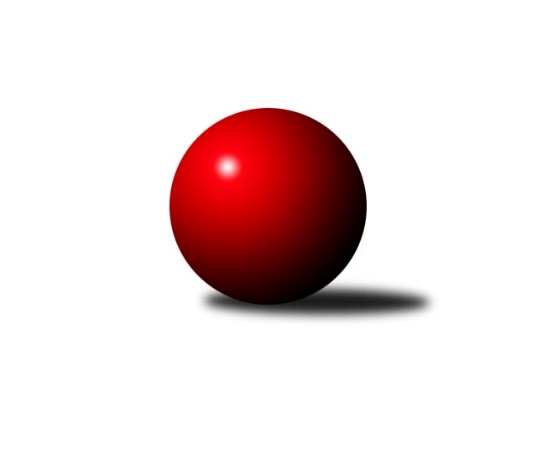 Č.14Ročník 2021/2022	21.1.2022Nejlepšího výkonu v tomto kole: 2441 dosáhlo družstvo: TJ Sokol Soběnov BMeziokresní přebor ČB-ČK A 6-ti členné 2021/2022Výsledky 14. kolaSouhrnný přehled výsledků:TJ Spartak Trhové Sviny B	- TJ Sokol Nové Hrady B	4:4	2262:2268	7.0:5.0	18.1.TJ Sokol Soběnov B	- Kuželky Borovany C	7:1	2441:2273	8.0:4.0	19.1.Kuželky Borovany B	- TJ Sokol Nové Hrady C	6:2	2303:2196	9.0:3.0	19.1.TJ Dynamo České Budějovice B	- TJ Sokol Soběnov C	3:5	2192:2231	6.0:6.0	20.1.TJ Loko Č. Budějovice C	- KK Český Krumlov 	1:7	2287:2411	4.0:8.0	20.1.Vltavan Loučovice B	- TJ Spartak Trhové Sviny C	2:6	2354:2433	5.5:6.5	21.1.Tabulka družstev:	1.	TJ Sokol Soběnov C	13	11	0	2	73.0 : 31.0 	94.5 : 61.5 	 2391	22	2.	TJ Sokol Soběnov B	13	9	2	2	67.0 : 37.0 	90.5 : 65.5 	 2363	20	3.	KK Český Krumlov	13	10	0	3	64.0 : 40.0 	83.0 : 73.0 	 2374	20	4.	TJ Sokol Nové Hrady B	13	8	2	3	64.5 : 39.5 	84.5 : 71.5 	 2367	18	5.	TJ Spartak Trhové Sviny B	13	6	2	5	50.0 : 54.0 	79.0 : 77.0 	 2210	14	6.	Kuželky Borovany B	13	6	1	6	52.0 : 52.0 	78.0 : 78.0 	 2276	13	7.	TJ Spartak Trhové Sviny C	13	5	2	6	53.0 : 51.0 	81.5 : 74.5 	 2274	12	8.	TJ Loko Č. Budějovice C	13	5	2	6	50.0 : 54.0 	74.0 : 82.0 	 2240	12	9.	Vltavan Loučovice B	13	5	1	7	44.0 : 60.0 	78.0 : 78.0 	 2265	11	10.	TJ Sokol Nové Hrady C	13	4	1	8	48.0 : 56.0 	73.0 : 83.0 	 2310	9	11.	Kuželky Borovany C	13	3	1	9	38.0 : 66.0 	72.0 : 84.0 	 2155	7	12.	TJ Nová Ves C	12	3	0	9	35.5 : 60.5 	63.5 : 80.5 	 2210	6	13.	TJ Dynamo České Budějovice B	13	2	0	11	33.0 : 71.0 	56.5 : 99.5 	 2139	4Podrobné výsledky kola:	 TJ Spartak Trhové Sviny B	2262	4:4	2268	TJ Sokol Nové Hrady B	Marek Kopta	 	 191 	 199 		390 	 2:0 	 373 	 	177 	 196		Libor Tomášek	Bohuslav Švepeš	 	 173 	 190 		363 	 2:0 	 351 	 	166 	 185		Blanka Cáplová	Marek Rojdl	 	 185 	 180 		365 	 0:2 	 392 	 	205 	 187		Lukáš Prokeš	Jiří Švepeš	 	 198 	 175 		373 	 1:1 	 367 	 	173 	 194		Karel Kříha	Tomáš Švepeš *1	 	 170 	 182 		352 	 0:2 	 395 	 	188 	 207		Milena Šebestová	Bohuslav Švepeš	 	 205 	 214 		419 	 2:0 	 390 	 	183 	 207		Jan Silmbrodrozhodčí: Marek Rojdlstřídání: *1 od 26. hodu Josef SvobodaNejlepší výkon utkání: 419 - Bohuslav Švepeš	 TJ Sokol Soběnov B	2441	7:1	2273	Kuželky Borovany C	Milan Šedivý ml.	 	 174 	 211 		385 	 2:0 	 311 	 	158 	 153		Lenka Aldorfová	Dominik Smoleň	 	 152 	 201 		353 	 0:2 	 444 	 	215 	 229		Jan Kobliha	Josef Šedivý	 	 195 	 206 		401 	 2:0 	 345 	 	184 	 161		Petr Bícha	Markéta Šedivá	 	 228 	 217 		445 	 1:1 	 432 	 	196 	 236		Kateřina Dvořáková	Pavel Čurda	 	 201 	 236 		437 	 1:1 	 400 	 	221 	 179		Jan Kouba	Josef Ferenčík	 	 216 	 204 		420 	 2:0 	 341 	 	163 	 178		Martina Koubovározhodčí: Josef SyselNejlepší výkon utkání: 445 - Markéta Šedivá	 Kuželky Borovany B	2303	6:2	2196	TJ Sokol Nové Hrady C	Milan Míka	 	 208 	 203 		411 	 2:0 	 385 	 	188 	 197		Tomáš Kříha	Jiří Malovaný	 	 186 	 189 		375 	 2:0 	 360 	 	179 	 181		Romana Kříhová	Josef Malík	 	 186 	 187 		373 	 2:0 	 345 	 	167 	 178		Petr Hamerník	František Stodolovský	 	 164 	 164 		328 	 0:2 	 349 	 	174 	 175		Michal Kanděra	Jindřich Soukup	 	 194 	 186 		380 	 1:1 	 393 	 	183 	 210		Vojtěch Kříha	Karel Jirkal	 	 225 	 211 		436 	 2:0 	 364 	 	180 	 184		Tomáš Balkorozhodčí: Jiří MalovanýNejlepší výkon utkání: 436 - Karel Jirkal	 TJ Dynamo České Budějovice B	2192	3:5	2231	TJ Sokol Soběnov C	David Šebestík	 	 187 	 186 		373 	 2:0 	 365 	 	185 	 180		Ludmila Čurdová	Stanislava Mlezivová	 	 172 	 172 		344 	 0:2 	 365 	 	177 	 188		Olga Čutková	Miroslav Kraus	 	 177 	 225 		402 	 2:0 	 348 	 	162 	 186		Jitka Grznáriková	Tomáš Vašek	 	 162 	 166 		328 	 0:2 	 411 	 	204 	 207		Jaroslava Kulhanová	Milena Kümmelová	 	 198 	 206 		404 	 2:0 	 365 	 	187 	 178		Alice Loulová	Petra Šebestíková	 	 174 	 167 		341 	 0:2 	 377 	 	178 	 199		Lucie Muškovározhodčí: Tomáš VašekNejlepší výkon utkání: 411 - Jaroslava Kulhanová	 TJ Loko Č. Budějovice C	2287	1:7	2411	KK Český Krumlov 	Lucie Klojdová	 	 178 	 199 		377 	 1:1 	 389 	 	194 	 195		Jakub Zadák	Tomáš Polánský	 	 201 	 232 		433 	 2:0 	 395 	 	170 	 225		Miloš Moravec	Adéla Sýkorová	 	 175 	 190 		365 	 0:2 	 406 	 	194 	 212		Tomáš Tichý ml.	Radoslav Hauk	 	 163 	 191 		354 	 1:1 	 368 	 	190 	 178		Tomáš Tichý	Martina Tomiová	 	 188 	 212 		400 	 0:2 	 420 	 	190 	 230		Martin Kouba	Radim Růžička	 	 177 	 181 		358 	 0:2 	 433 	 	215 	 218		František Ferenčíkrozhodčí:  Vedoucí družstevNejlepšího výkonu v tomto utkání: 433 kuželek dosáhli: Tomáš Polánský, František Ferenčík	 Vltavan Loučovice B	2354	2:6	2433	TJ Spartak Trhové Sviny C	František Anderle	 	 195 	 175 		370 	 0:2 	 406 	 	213 	 193		Zuzana Koptová	Radim Štubner	 	 199 	 196 		395 	 1:1 	 400 	 	221 	 179		Pavel Zeman	Vladimír Šereš	 	 181 	 194 		375 	 1:1 	 379 	 	180 	 199		Jan Štajner	Jan Sztrapek	 	 163 	 217 		380 	 1:1 	 430 	 	224 	 206		Nikola Kroupová	Jakub Matulík	 	 204 	 213 		417 	 1.5:0.5 	 411 	 	204 	 207		Vlastimil Kříha	Ludvík Sojka	 	 199 	 218 		417 	 1:1 	 407 	 	201 	 206		Gabriela Kroupovározhodčí:  Vedoucí družstevNejlepší výkon utkání: 430 - Nikola KroupováPořadí jednotlivců:	jméno hráče	družstvo	celkem	plné	dorážka	chyby	poměr kuž.	Maximum	1.	Martina Tomiová 	TJ Loko Č. Budějovice C	430.82	291.9	138.9	6.0	5/5	(465)	2.	František Ferenčík 	KK Český Krumlov 	424.43	293.4	131.1	8.3	5/6	(440)	3.	Vojtěch Kříha 	TJ Sokol Nové Hrady C	423.37	294.4	129.0	7.1	7/7	(472)	4.	Čestmír Siebenbrunner 	Kuželky Borovany B	420.75	286.7	134.0	7.6	4/4	(452)	5.	Vladimír Vlček 	TJ Nová Ves C	420.53	283.8	136.8	5.6	6/6	(462)	6.	Josef Šedivý 	TJ Sokol Soběnov B	418.21	294.6	123.6	5.8	6/6	(469)	7.	Michal Silmbrod 	TJ Sokol Nové Hrady B	417.17	289.0	128.2	5.0	6/6	(446)	8.	Milena Šebestová 	TJ Sokol Nové Hrady B	417.00	293.7	123.3	8.9	6/6	(466)	9.	Lucie Mušková 	TJ Sokol Soběnov C	414.10	280.6	133.5	6.0	7/7	(448)	10.	Tomáš Polánský 	TJ Loko Č. Budějovice C	412.80	282.3	130.5	6.0	5/5	(455)	11.	Jaroslava Kulhanová 	TJ Sokol Soběnov C	411.81	285.4	126.4	6.3	6/7	(438)	12.	Martin Kouba 	KK Český Krumlov 	410.83	284.7	126.1	6.7	6/6	(438)	13.	Olga Čutková 	TJ Sokol Soběnov C	410.74	287.6	123.1	7.7	7/7	(452)	14.	Miroslav Kraus 	TJ Dynamo České Budějovice B	409.40	280.4	129.0	9.5	5/6	(453)	15.	Josef Ferenčík 	TJ Sokol Soběnov B	404.90	281.9	123.0	7.1	6/6	(437)	16.	Kateřina Dvořáková 	Kuželky Borovany C	404.53	279.7	124.8	7.3	5/5	(432)	17.	Libor Tomášek 	TJ Sokol Nové Hrady B	400.92	285.2	115.8	10.0	6/6	(466)	18.	František Anderle 	Vltavan Loučovice B	399.90	278.7	121.2	10.4	5/6	(450)	19.	Pavel Čurda 	TJ Sokol Soběnov B	398.45	280.2	118.3	8.0	6/6	(462)	20.	Tomáš Tichý 	KK Český Krumlov 	398.33	277.6	120.8	7.4	6/6	(444)	21.	Romana Kříhová 	TJ Sokol Nové Hrady C	397.79	277.3	120.5	10.2	7/7	(450)	22.	Tomáš Tichý  ml.	KK Český Krumlov 	397.03	275.9	121.1	9.9	5/6	(431)	23.	Jan Silmbrod 	TJ Sokol Nové Hrady B	395.78	277.4	118.4	9.7	6/6	(438)	24.	Jindřich Soukup 	Kuželky Borovany B	394.73	283.1	111.7	7.2	4/4	(422)	25.	Tomáš Kříha 	TJ Sokol Nové Hrady C	394.67	282.2	112.5	8.1	6/7	(419)	26.	Lukáš Prokeš 	TJ Sokol Nové Hrady B	393.30	280.6	112.7	10.8	5/6	(421)	27.	Jiří Tröstl 	Kuželky Borovany B	392.08	278.8	113.3	10.4	4/4	(440)	28.	Jakub Zadák 	KK Český Krumlov 	391.67	277.6	114.1	9.0	4/6	(439)	29.	Markéta Šedivá 	TJ Sokol Soběnov B	390.96	267.9	123.1	7.2	6/6	(445)	30.	Jiřina Krtková 	TJ Sokol Soběnov C	390.73	276.7	114.1	10.3	5/7	(427)	31.	Jan Jackov 	TJ Nová Ves C	390.50	281.5	109.0	8.7	6/6	(421)	32.	Bohuslav Švepeš 	TJ Spartak Trhové Sviny B	389.93	274.9	115.1	10.1	7/7	(452)	33.	Radim Štubner 	Vltavan Loučovice B	389.40	271.6	117.9	8.5	4/6	(442)	34.	Jitka Grznáriková 	TJ Sokol Soběnov C	389.10	277.4	111.7	9.6	5/7	(417)	35.	Nikola Kroupová 	TJ Spartak Trhové Sviny C	387.62	278.3	109.3	12.8	6/6	(430)	36.	Miloš Moravec 	KK Český Krumlov 	387.47	282.6	104.9	12.0	6/6	(407)	37.	Ludmila Čurdová 	TJ Sokol Soběnov C	387.28	280.6	106.6	11.1	6/7	(410)	38.	Gabriela Kroupová 	TJ Spartak Trhové Sviny C	386.78	269.3	117.4	8.5	6/6	(459)	39.	Adéla Sýkorová 	TJ Loko Č. Budějovice C	386.44	278.0	108.5	12.1	5/5	(411)	40.	Vlastimil Kříha 	TJ Spartak Trhové Sviny C	383.75	266.4	117.4	8.8	5/6	(411)	41.	Milan Šedivý  ml.	TJ Sokol Soběnov B	383.50	280.1	103.4	13.2	6/6	(472)	42.	Jan Štajner 	TJ Spartak Trhové Sviny C	383.20	272.1	111.1	10.3	5/6	(427)	43.	Alice Loulová 	TJ Sokol Soběnov C	381.07	272.0	109.1	10.5	7/7	(419)	44.	Petr Hamerník 	TJ Sokol Nové Hrady C	380.86	270.9	110.0	10.5	7/7	(463)	45.	Aleš Císař 	TJ Spartak Trhové Sviny C	380.70	276.5	104.2	13.3	5/6	(421)	46.	Tomáš Vařil 	KK Český Krumlov 	380.25	272.2	108.0	10.8	4/6	(408)	47.	Zuzana Koptová 	TJ Spartak Trhové Sviny C	380.11	274.9	105.2	9.2	6/6	(406)	48.	Vladimír Šereš 	Vltavan Loučovice B	379.87	266.0	113.8	8.5	5/6	(435)	49.	Marek Rojdl 	TJ Spartak Trhové Sviny B	379.57	274.4	105.1	11.6	7/7	(411)	50.	Jan Kouba 	Kuželky Borovany C	379.27	267.9	111.4	9.5	5/5	(428)	51.	Jan Sztrapek 	Vltavan Loučovice B	378.56	269.7	108.9	11.6	5/6	(428)	52.	Ludvík Sojka 	Vltavan Loučovice B	378.44	279.0	99.4	13.9	6/6	(440)	53.	Jiří Švepeš 	TJ Spartak Trhové Sviny B	377.60	271.5	106.1	10.9	7/7	(425)	54.	Tomáš Švepeš 	TJ Spartak Trhové Sviny B	377.40	267.8	109.6	10.3	7/7	(418)	55.	Milena Kümmelová 	TJ Dynamo České Budějovice B	371.36	268.7	102.7	13.0	4/6	(417)	56.	Marek Kopta 	TJ Spartak Trhové Sviny B	371.08	270.0	101.1	14.1	6/7	(415)	57.	Jiří Janoch 	Kuželky Borovany B	368.22	261.2	107.0	12.1	4/4	(388)	58.	Miloš Draxler 	TJ Nová Ves C	367.72	263.8	103.9	10.5	6/6	(411)	59.	Patrik Fink 	TJ Sokol Soběnov B	367.42	257.8	109.6	11.7	6/6	(437)	60.	Martina Koubová 	Kuželky Borovany C	367.31	258.8	108.5	12.7	5/5	(411)	61.	Karel Kříha 	TJ Sokol Nové Hrady B	366.78	270.4	96.3	15.7	6/6	(407)	62.	Stanislav Bednařík 	TJ Dynamo České Budějovice B	365.80	260.7	105.1	12.8	6/6	(421)	63.	Tomáš Vašek 	TJ Dynamo České Budějovice B	361.92	259.7	102.2	13.5	6/6	(437)	64.	Radim Růžička 	TJ Loko Č. Budějovice C	355.54	262.8	92.7	17.2	5/5	(399)	65.	Roman Bartoš 	TJ Nová Ves C	351.98	257.0	95.0	15.5	6/6	(401)	66.	Stanislava Mlezivová 	TJ Dynamo České Budějovice B	351.88	255.8	96.1	12.0	6/6	(424)	67.	Lucie Klojdová 	TJ Loko Č. Budějovice C	351.39	257.9	93.5	14.0	4/5	(411)	68.	Bedřich Kroupa 	TJ Spartak Trhové Sviny C	351.19	253.9	97.3	11.4	4/6	(376)	69.	František Stodolovský 	Kuželky Borovany B	350.27	256.5	93.7	15.0	3/4	(378)	70.	Josef Fojta 	TJ Nová Ves C	349.75	256.6	93.1	15.6	4/6	(412)	71.	Václava Tesařová 	TJ Nová Ves C	348.89	254.9	93.9	17.4	6/6	(379)	72.	Petr Bícha 	Kuželky Borovany C	343.86	252.7	91.1	13.3	4/5	(416)	73.	David Šebestík 	TJ Dynamo České Budějovice B	340.98	253.4	87.6	17.1	4/6	(373)	74.	Michal Kanděra 	TJ Sokol Nové Hrady C	340.90	247.1	93.8	13.7	5/7	(357)	75.	Věra Jeseničová 	TJ Nová Ves C	338.32	254.2	84.2	17.0	5/6	(379)	76.	Zdeněk Kratochvíl 	TJ Dynamo České Budějovice B	324.40	231.4	93.0	15.0	5/6	(360)	77.	Petra Šebestíková 	TJ Dynamo České Budějovice B	322.10	227.0	95.2	10.8	4/6	(375)	78.	Miroslav Bicera 	Kuželky Borovany C	295.00	222.4	72.6	21.1	4/5	(345)		Jan Kouba 	KK Český Krumlov 	445.50	307.8	137.8	6.5	1/6	(483)		Jan Kobliha 	Kuželky Borovany C	444.00	320.0	124.0	9.0	1/5	(444)		Karel Jirkal 	Kuželky Borovany B	436.00	286.0	150.0	1.0	1/4	(436)		Tomáš Suchánek 	Vltavan Loučovice B	420.83	286.3	134.5	6.7	3/6	(451)		Milan Míka 	Kuželky Borovany B	411.00	285.0	126.0	7.0	1/4	(411)		Tomáš Balko 	TJ Sokol Nové Hrady C	410.00	287.8	122.3	8.1	4/7	(428)		Karel Vlášek 	TJ Loko Č. Budějovice C	406.00	290.5	115.5	11.8	2/5	(410)		Ondřej Sysel 	TJ Sokol Soběnov B	404.83	295.3	109.5	9.0	2/6	(420)		René Gondek 	Vltavan Loučovice B	404.00	279.0	125.0	9.0	1/6	(405)		Pavel Zeman 	TJ Spartak Trhové Sviny C	400.00	274.0	126.0	6.0	1/6	(400)		Jiří Bláha 	TJ Loko Č. Budějovice C	398.50	281.5	117.0	9.5	2/5	(420)		Vojtěch Frdlík 	Kuželky Borovany B	393.00	258.0	135.0	9.0	1/4	(393)		Nela Koptová 	TJ Spartak Trhové Sviny B	391.67	277.3	114.3	7.8	3/7	(427)		Jakub Matulík 	Vltavan Loučovice B	383.00	280.0	103.0	13.0	3/6	(429)		Pavel Hron 	Vltavan Loučovice B	381.00	266.0	115.0	13.0	1/6	(381)		Daniel Krejčí 	Kuželky Borovany B	378.20	271.2	107.0	9.2	1/4	(418)		Jiří Malovaný 	Kuželky Borovany B	375.00	263.0	112.0	10.0	1/4	(375)		Štěpán Silmbrod 	TJ Sokol Nové Hrady B	372.50	270.5	102.0	12.0	2/6	(418)		Antonín Gažák 	TJ Sokol Nové Hrady C	367.22	268.3	98.9	13.2	3/7	(414)		Petr Šedivý 	TJ Sokol Soběnov B	365.00	259.0	106.0	12.5	1/6	(366)		Bohuslav Švepeš 	TJ Spartak Trhové Sviny B	363.00	275.0	88.0	18.0	1/7	(363)		Ladislav Růžička 	TJ Sokol Nové Hrady B	362.17	253.5	108.7	9.0	3/6	(436)		Lenka Wajdová 	TJ Sokol Nové Hrady B	362.00	258.0	104.0	11.0	1/6	(362)		Blanka Cáplová 	TJ Sokol Nové Hrady B	360.50	253.0	107.5	10.3	2/6	(384)		Petr Procházka 	Vltavan Loučovice B	360.50	261.5	99.0	14.5	2/6	(396)		Josef Špulka 	Kuželky Borovany B	360.00	238.0	122.0	8.0	1/4	(360)		Václav Tröstl 	Kuželky Borovany C	359.13	260.5	98.6	12.8	1/5	(382)		Petr Dvořák 	Kuželky Borovany C	357.17	260.2	97.0	15.3	3/5	(407)		Josef Malík 	Kuželky Borovany B	355.10	256.1	99.0	14.8	2/4	(388)		Jaroslav Štich 	Vltavan Loučovice B	355.00	256.0	99.0	15.5	2/6	(362)		Štěpán Rehák 	TJ Sokol Nové Hrady B	354.00	265.0	89.0	12.0	1/6	(354)		Dominik Smoleň 	TJ Sokol Soběnov B	353.00	259.0	94.0	14.0	1/6	(353)		Jiří Čermák 	KK Český Krumlov 	352.00	261.2	90.8	15.8	3/6	(390)		Radoslav Hauk 	TJ Loko Č. Budějovice C	351.83	251.7	100.2	14.7	2/5	(376)		Václav Klojda  st.	TJ Loko Č. Budějovice C	343.50	261.5	82.0	18.0	2/5	(369)		Jan Stodolovský 	TJ Spartak Trhové Sviny B	343.00	246.0	97.0	19.0	1/7	(343)		Jakub Musil 	Vltavan Loučovice B	340.00	250.7	89.3	13.7	3/6	(364)		Jaroslava Frdlíková 	Kuželky Borovany B	339.75	248.5	91.3	13.5	2/4	(380)		Karel Beleš 	Kuželky Borovany B	338.00	249.0	89.0	12.0	1/4	(338)		Vladimíra Bicerová 	Kuželky Borovany C	337.83	249.4	88.4	18.3	3/5	(378)		Lenka Aldorfová 	Kuželky Borovany C	334.70	253.9	80.8	19.4	2/5	(389)		Jan Votruba 	TJ Spartak Trhové Sviny B	334.67	236.7	98.0	14.3	3/7	(357)		Pavel Kříha 	TJ Sokol Nové Hrady C	333.13	249.1	84.1	17.6	4/7	(396)		Martin Klíma 	TJ Spartak Trhové Sviny C	320.00	263.0	57.0	26.0	1/6	(320)		Luděk Troup 	TJ Spartak Trhové Sviny B	291.50	217.5	74.0	9.9	4/7	(388)		Jan Kříha 	TJ Sokol Nové Hrady C	291.50	225.5	66.0	11.5	1/7	(308)		Jan Ondřich 	TJ Loko Č. Budějovice C	284.50	216.0	68.5	20.5	2/5	(289)		Jiří Mráz 	TJ Loko Č. Budějovice C	264.33	197.7	66.7	26.3	3/5	(292)Sportovně technické informace:Starty náhradníků:registrační číslo	jméno a příjmení 	datum startu 	družstvo	číslo startu10841	Lukáš Prokeš	18.01.2022	TJ Sokol Nové Hrady B	1x24955	Tomáš Balko	19.01.2022	TJ Sokol Nové Hrady C	1x19530	Josef Malík	19.01.2022	Kuželky Borovany B	1x10570	Blanka Růžičková	18.01.2022	TJ Sokol Nové Hrady B	1x
Hráči dopsaní na soupisku:registrační číslo	jméno a příjmení 	datum startu 	družstvo	Program dalšího kola:15. kolo24.1.2022	po	17:00	Kuželky Borovany C - TJ Dynamo České Budějovice B	25.1.2022	út	17:00	TJ Spartak Trhové Sviny C - TJ Loko Č. Budějovice C				Kuželky Borovany B - -- volný los --	26.1.2022	st	18:00	KK Český Krumlov  - TJ Nová Ves C	27.1.2022	čt	17:00	TJ Sokol Nové Hrady B - TJ Sokol Soběnov B	27.1.2022	čt	19:30	TJ Sokol Nové Hrady C - TJ Spartak Trhové Sviny B	28.1.2022	pá	17:00	TJ Sokol Soběnov C - Vltavan Loučovice B	28.1.2022	pá	17:00	Kuželky Borovany B - Kuželky Borovany C (předehrávka z 25. kola)	Nejlepší šestka kola - absolutněNejlepší šestka kola - absolutněNejlepší šestka kola - absolutněNejlepší šestka kola - absolutněNejlepší šestka kola - dle průměru kuželenNejlepší šestka kola - dle průměru kuželenNejlepší šestka kola - dle průměru kuželenNejlepší šestka kola - dle průměru kuželenNejlepší šestka kola - dle průměru kuželenPočetJménoNázev týmuVýkonPočetJménoNázev týmuPrůměr (%)Výkon1xMarkéta ŠediváSoběnov B4451xKarel JirkalBorovany B115.554361xJan KoblihaBorovany C4443xFrantišek FerenčíkČ.Krumlov B113.884333xPavel ČurdaSoběnov B4375xTomáš PolánskýLoko Č.B. C113.884331xKarel JirkalBorovany B4363xJaroslava KulhanováSoběnov C113.644115xTomáš PolánskýLoko Č.B. C4331xMarkéta ŠediváSoběnov B113.494454xFrantišek FerenčíkČ.Krumlov B4331xJan KoblihaBorovany C113.23444